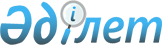 Об утверждении государственных образовательных заказов на среднее образование в государственных организациях образования, на дошкольное воспитание и обучение, размера родительской платы
					
			Утративший силу
			
			
		
					Постановление акимата Карагандинской области от 21 января 2021 года № 06/01. Зарегистрировано Департаментом юстиции Карагандинской области 25 января 2021 года № 6170. Утратило силу постановлением акимата Карагандинской области от 17 марта 2022 года № 16/01
      Сноска. Утратило cилу постановлением акимата Карагандинской области от 17.03.2022 № 16/01 (вводится в действие со дня его первого официального опубликования).
      В соответствии с законами Республики Казахстан от 23 января 2001 года "О местном государственном управлении и самоуправлении в Республике Казахстан", от 27 июля 2007 года "Об образовании" акимат Карагандинской области ПОСТАНОВЛЯЕТ:
      1. Утвердить государственный образовательный заказ на среднее образование в государственных организациях образования согласно приложению 1 к настоящему постановлению.
      2. Утвердить государственный образовательный заказ на дошкольное воспитание и обучение согласно приложению 2 к настоящему постановлению.
      3. Утвердить размер родительской платы на дошкольное воспитание и обучение согласно приложению 3 к настоящему постановлению.
      4. Государственному учреждению "Управление образования Карагандинской области" принять меры, вытекающие из настоящего постановления.
      5. Контроль за исполнением настоящего постановления возложить на курирующего заместителя акима области.
      6. Настоящее постановление вводится в действие по истечении десяти календарных дней после его первого официального опубликования. Государственный образовательный заказ на среднее образование Государственный образовательный заказ на дошкольное воспитание и обучение
      Сноска. Приложение 2 - в редакции постановления акимата Карагандинской области от 13.04.2021 № 25/01 (вводится в действие по истечении десяти календарных дней после его первого официального опубликования). Размер родительской платы на дошкольное воспитание и обучение
      Сноска. Приложение 3 - в редакции постановления акимата Карагандинской области от 13.04.2021 № 25/01 (вводится в действие по истечении десяти календарных дней после его первого официального опубликования).
					© 2012. РГП на ПХВ «Институт законодательства и правовой информации Республики Казахстан» Министерства юстиции Республики Казахстан
				
      Аким Карагандинской области

Ж. Қасымбек
Приложение 1
к постановлению
акимата Карагандинской области
от 21 января 2021 года
№ 06/01
Классы
Количество учащихся
Средняя стоимость расходов на одного учащегося в месяц в ОБЩЕОБРАЗОВАТЕЛЬНЫХ классах (тенге)
Средняя стоимость расходов на одного учащегося в месяц в ОБЩЕОБРАЗОВАТЕЛЬНЫХ классах (тенге)
Средняя стоимость расходов на одного учащегося с особыми образовательными потребностями (ИНКЛЮЗИВ) в месяц (тенге)
Средняя стоимость расходов на одного учащегося с особыми образовательными потребностями (ИНКЛЮЗИВ) в месяц (тенге)
Средняя стоимость расходов на одного учащегося в месяц в КОРРЕКЦИОННЫХ классах (тенге)
Средняя стоимость расходов на одного учащегося в месяц в КОРРЕКЦИОННЫХ классах (тенге)
Средняя стоимость расходов на одного учащегося, обучающегося на ДОМУ в месяц (тенге)
Средняя стоимость расходов на одного учащегося, обучающегося на ДОМУ в месяц (тенге)
Классы
Количество учащихся
в зонах радиационного риска
в других зонах
в зонах радиационного риска
в других зонах
в зонах радиационного риска
в других зонах
в зонах радиационного риска
в других зонах
1-4
90 020
18 513
17 435
29 503 
27 893
32 574
30 858
78 965
74 992
5-9
97 093
24 039
22 687
40 554
38 397
38 247
36 263
97 145
92 314
10-11
17 443
28 055
26 504
48 585
46 031
40 339
38 257
115 308
109 621Приложение 2
к постановлению
акимата
Карагандинской
области
от 21 января 2021
года № 06/01
Населенный пункт
Виды дошкольных организаций образования
Виды дошкольных организаций образования
Виды дошкольных организаций образования
Виды дошкольных организаций образования
Виды дошкольных организаций образования
Виды дошкольных организаций образования
Населенный пункт
Количество воспитанников
Средняя стоимость расходов на одного воспитанника в месяц (тенге)
Средняя стоимость расходов на одного воспитанника в месяц (тенге)
Средняя стоимость расходов на одного воспитанника в месяц (тенге)
Средняя стоимость расходов на одного воспитанника в месяц (тенге)
Средняя стоимость расходов на одного воспитанника в месяц (тенге)
Населенный пункт
Количество воспитанников
Группы с 10,5 часовым режимом пребывания, в том числе мини-центры
Группы с 9 часовым режимом пребывания, в том числе мини-центры
Мини- центры с неполным днем пребывания
Коррекционные группы с 10,5 часовым режимом пребывания, группы с детьми с особыми образовательными потребностями (инклюзия)
Группы детей с туберкулезной интоксикацией с 10,5 часовым режимом пребывания
Село
12 806
38 177
34 824
10 922
78 434
68 235
Город 
40 087
37 847
29 336
8 178
65 242
52 458
Всего
52 893Приложение 3
к постановлению
акимата
Карагандинской
области
от 21 января 2021
года № 06/01
Наименование региона
Размер родительской платы в месяц (тенге)
Размер родительской платы в месяц (тенге)
Размер родительской платы в месяц (тенге)
Размер родительской платы в месяц (тенге)
Размер родительской платы в месяц (тенге)
Наименование региона
Виды дошкольных организаций
Виды дошкольных организаций
Виды дошкольных организаций
Виды дошкольных организаций
Виды дошкольных организаций
Наименование региона
Количество воспитанников
Ясли-сад/ детский сад с 10,5 часовым режимом работы (до 3-х лет / от 3-х лет)
Мини-центр с 10,5 часовым режимом работы (до 3-х лет / от 3-х лет)
Частные дошкольные организации с государственным заказом (до 3-х лет / от 3-х лет)
Дошкольные организации с 9 часовым режимом работы (до 3-х лет / от 3-х лет)
Абайский район
2112
9 000/10 000
9 000/10 000
9 000/10 000
9000/10 000
Актогайский район
564
12000/12500
-/6600
город Балхаш
3137
11000/14200
11000/14200
11000/14200
Бухар-Жырау ский район
1924
11000/12000
11000/12000
11 000/12000
Жанааркинский район
1829
12500/13500
12000/13000
12500/13500
8000/8500
город Жезказган
3238
9800/11800
9800/11800
9800/11800
город Караганда
18141
13000/14000
13000/14000
13000/14000
город Каражал
705
6000/7000
6000/7000
Каркаралинский район
1369
9070/9900
4300/4500
Нуринский район
1547
11000/11500
8000/8500
Осакаровский район
1412
10714/11440
8706/9675
город Приозерск
611
12600/14200
12600/14200
город Сарань
2170
11000/14000
11000/14000
11000/14000
город Сатпаев
3159
12000/13000
12000/13000
12000/13000
город Темиртау
6494
13000/14000
13000/14000
13000/14000
Улытауский район
563
9000/10000
9000/10000
4000/5000
город Шахтинск
2432
11500/13500
11500/13500
11500/13500
Шетский район
1486
8 800/9 800
8 800/9 800
8 800/9 800
Всего
52893